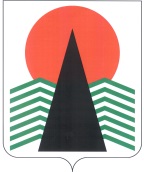 ГЛАВА  НЕФТЕЮГАНСКОГО  РАЙОНАпостановлениег.НефтеюганскО внесении изменений в постановление Главы Нефтеюганского района от 15.10.2012 № 62-п «О межведомственном Совете при Главе Нефтеюганского района по противодействию коррупции»В соответствии с Законом Ханты-Мансийского автономного округа – Югры 
от 25.09.2008 № 86-оз «О мерах по противодействию коррупции в Ханты-Мансийском автономном округе – Югре» и в связи с кадровыми изменениями 
п о с т а н о в л я ю:Внести изменение в приложение 1 к постановлению Главы Нефтеюганского района от 15.10.2012 № 62-п «О межведомственном Совете при Главе Нефтеюганского района по противодействию коррупции», заменив слова «заместитель начальника отдела кадров и муниципальной службы администрации Нефтеюганского района» словами «заместитель начальника управления муниципальной службы, кадров и наград администрации Нефтеюганского района»Настоящее постановление подлежит официальному опубликованию в газете «Югорское обозрение» и размещению на официальном сайте органов местного самоуправления Нефтеюганского района.Настоящее постановление вступает в силу после официального опубликования и распространяет свое действие на правоотношения, возникшие 
с 01.03.2019.Контроль за выполнением постановления осуществляю лично.Глава района							Г.В.Лапковская29.07.2019№ 95-пг-нпа№ 95-пг-нпа